Eighth Woodcock & Snipe Workshop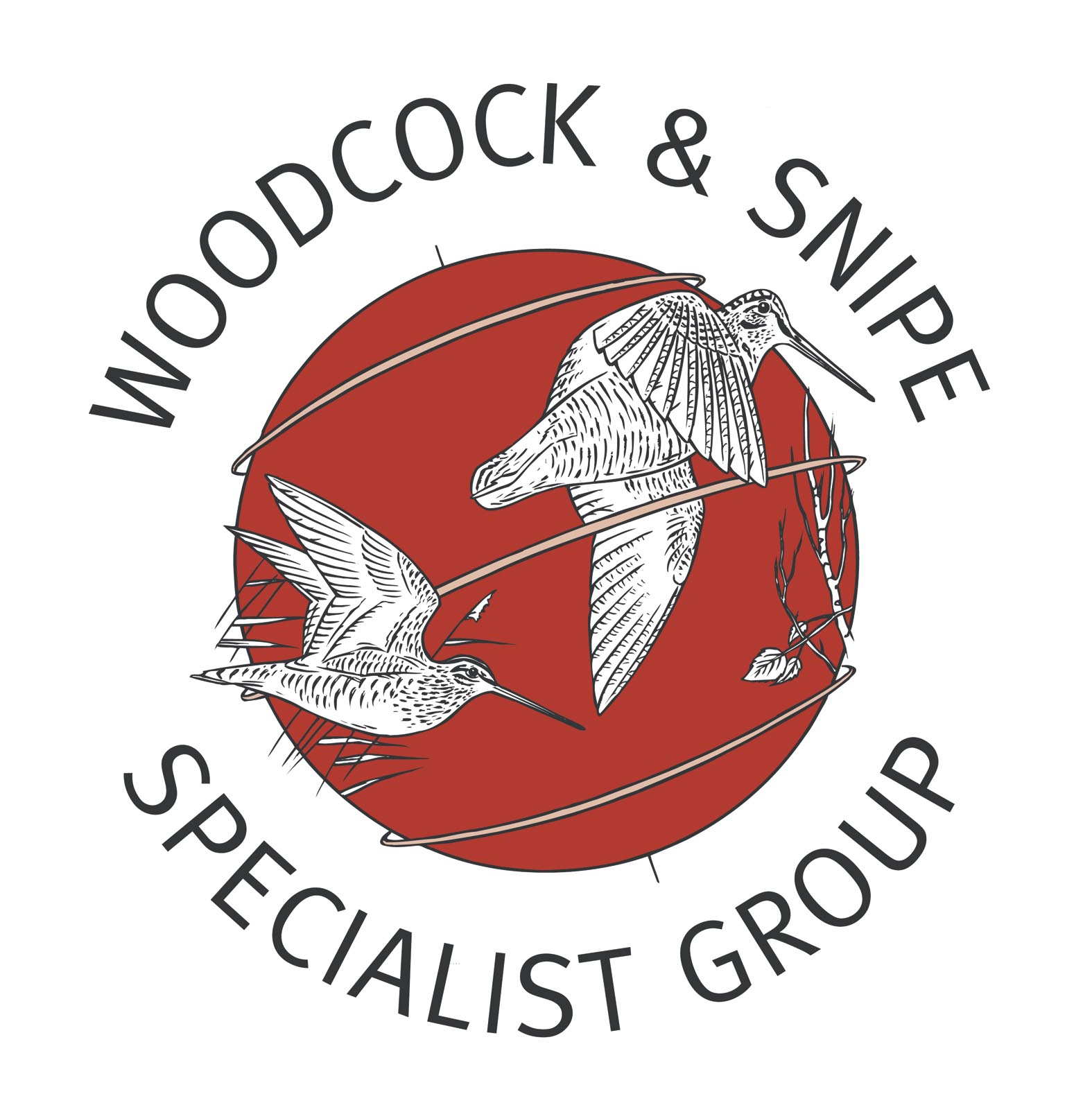 9th – 11th May 2017 Madalena, Pico Island (Azores, Portugal)Payment formYour Name:Institution:Please, make your transference to pay the fees (150 €) to the following bank account:Bank - Banco Comercial PortuguêsIBAN: PT50 0033 0000 0004 6744 9344 6SWIFT: BCOMPTPLImportant:- please, indicate in the reference: WSSG_your name_your surname- all bank charges must be paid by the participants and will not be covered by the workshopINVOICE DATAPlease complete with the information you want to see in the invoice:Name (Institution or Participant):VAT number:Address:Postal codeCountry:Please send this form completed and a copy of the bank receipt or proof of transfer to wssg.workshop.2017@gmail.com until the 31 of March 2017.